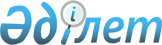 О внесении изменений и дополнений в решение от 17 июля 2007 года N 24/388-III "О предоставлении материальной помощи некоторым категориям граждан"
					
			Утративший силу
			
			
		
					Решение III сессии Восточно-Казахстанского областного маслихата IV созыва от 14 декабря 2007 года N 3/41-IV. Зарегистрировано Департаментом юстиции Восточно-Казахстанской области 11 января 2008 года за N 2468. Утратило силу решением Восточно-Казахстанского областного маслихата от 03 июля 2012 года № 4/63-V      

 Сноска. Утратило силу решением Восточно-Казахстанского областного маслихата от 03.07.2012 № 4/63-V.      В соответствии со  статьей 6 Закона Республики Казахстан "О местном государственном управлении в Республике Казахстан" и статьей 20 Закона Республики Казахстан "О льготах и социальной защите участников, инвалидов Великой Отечественной войны и лиц, приравненных к ним", Восточно-Казахстанский областной маслихат РЕШИЛ: 



      1. Внести в решение Восточно-Казахстанского областного маслихата "О предоставлении материальной помощи некоторым категориям граждан" от 17 июля 2007 года N 24/388-III (зарегистрировано в Реестре государственной регистрации нормативных правовых актов за N 2452, опубликовано в газетах "Дидар" от 7 августа 2007 года N 94-95, "Рудный Алтай" от 7 августа 2007 года N 118) следующие изменения и дополнения:  



      1) абзац четвертый пункта 1 изложить в следующей редакции: 

      "лица, приравненные к инвалидам войны"; 



      2) пункт 3 изложить в следующей редакции: 

      "3. Настоящее решение вводится в действие по истечении десяти календарных дней после дня его первого официального опубликования и распространяется на отношения, возникшие с 01 июля 2007 года."; 

      3) в Инструкции предоставления материальной помощи некоторым категориям граждан, утвержденной указанным решением: 



      пункт 1 дополнить подпунктами 4)-7) следующего содержания: 

      "4) лица начальствующего и рядового состава органов внутренних дел и государственной безопасности бывшего Союза ССР, ставшие инвалидами вследствие ранения, контузии, увечья, полученных при исполнении служебных обязанностей, либо вследствие заболевания, связанного с пребыванием на фронте или выполнением служебных обязанностей в государствах, где велись боевые действия; 

      5) лица из числа бойцов и командного состава истребительных батальонов, взводов и отрядов защиты народа, действовавших в период с 1 января 1944 года по 31 декабря 1951 года на территории Украинской ССР, Белорусской ССР, Литовской ССР, Латвийской ССР, Эстонской ССР, ставшие инвалидами вследствие ранения, контузии или увечья, полученных при исполнении служебных обязанностей в этих батальонах, взводах, отрядах; 

      6) рабочие и служащие соответствующих категорий, обслуживающие действующие воинские контингенты в других странах и ставшие инвалидами вследствие ранения, контузии, увечья либо заболевания, полученных в период ведения боевых действий; 

      7) лица, ставшие инвалидами вследствие катастрофы на Чернобыльской АЭС и других радиационных катастроф и аварий на объектах гражданского или военного назначения, испытания ядерного оружия, и их дети, инвалидность которых генетически связана с радиационным облучением одного из родителей";



      пункт 4 изложить в следующей редакции: 

      "4. Материальная помощь гражданам, указанным в подпунктах 1)-3) пункта 1 настоящей Инструкции, предоставляется в размере 5000 тенге. 

      Материальная помощь гражданам, указанным в подпунктах 4)-7) пункта 1 настоящей Инструкции, предоставляется в размере 2000 тенге.".  

      2. Настоящее решение вводится в действие со дня его официального опубликования и распространяется на отношения, возникшие с 1 января 2008 года.       Председатель сессии        Секретарь  

      Восточно-Казахстанского  

      областного маслихата  
					© 2012. РГП на ПХВ «Институт законодательства и правовой информации Республики Казахстан» Министерства юстиции Республики Казахстан
				